Lieve……………………….Wil je alsjeblieft met me schrijven				Datum: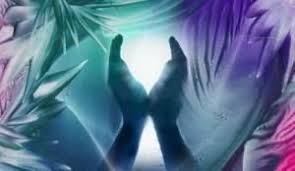 